1. melléklet a 3/2019. (III.22.) önkormányzati rendelethez„11. melléklet a 4/2015 (II.27.) önkormányzati rendelethez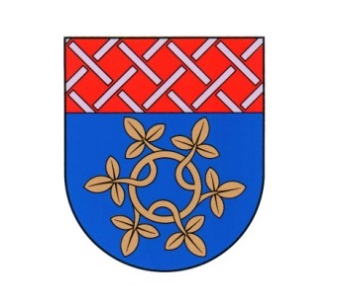 Nagymányoki Polgármesteri Hivatal7355 Nagymányok Dózsa György u. 28.Tel: 74-558-040; 		Fax: 74-558-043Email cím: polghiv@nagymanyok.hu												____KÉRELEMgyermekek táborozásához nyújtott települési támogatáshozAlulírott…………………………………………………………………………..Nagymányok, ………...……………………………….….........szám alatti lakos azzal a kéréssel fordulok Tisztelt Címhez, hogy gyermekem részére települési támogatást szíveskedjenek megállapítani táborozáshoz.A tábor szervezője:………………………………………………………………………………megnevezése:……………………………………………………………………………helyszíne:………………………………………………………………………………..időpontja:……………………………………………………………………………….kérelmezett napok száma:……………………………………………………………….Szülő személyi adatai:Gyermek(ek) személyi adatai:A kérelemhez csatolni kell a tábor szervezőjének nyilatkozatát a táborba történő jelentkezésről. Kérelemnek helyt adó határozat esetén a fellebbezési jogomról lemondok. Dátum: ................................................Neve:Születési neve:Anyja neve:Születési helye, ideje (év, hó, nap):Lakóhelye:Tartózkodási helye:TAJ száma:Telefonszáma:Neve:Születési neve:Anyja neve:Születési helye, ideje (év, hó, nap):Lakóhelye:Tartózkodási helye:TAJ száma:Neve:Születési neve:Anyja neve:Születési helye, ideje (év, hó, nap):Lakóhelye:Tartózkodási helye:TAJ száma:Neve:Születési neve:Anyja neve:Születési helye, ideje (év, hó, nap):Lakóhelye:Tartózkodási helye:TAJ száma:..........................................................................
kérelmező aláírása”